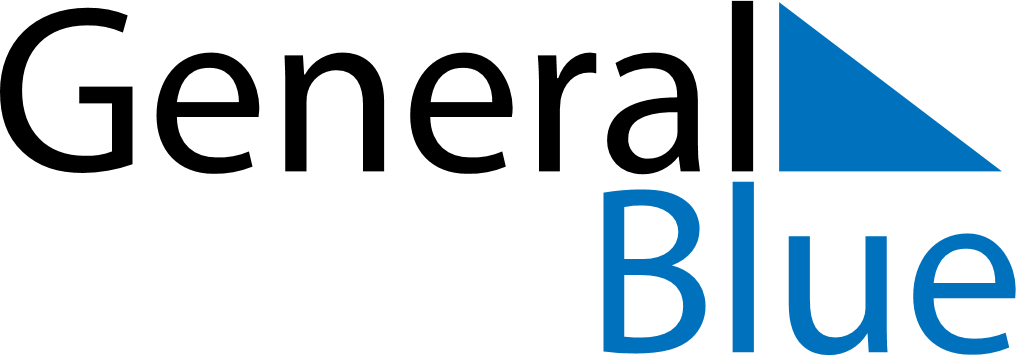 June 2025June 2025June 2025PolandPolandSundayMondayTuesdayWednesdayThursdayFridaySaturday1234567891011121314Pentecost15161718192021Corpus Christi222324252627282930